Osnovna šola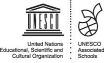 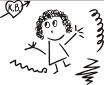 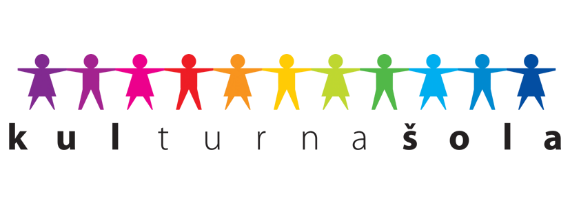 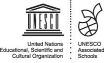 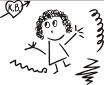 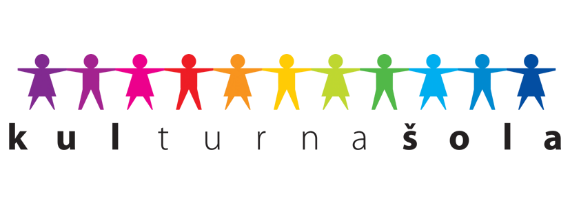 KOROŠKA BELA JESENICECesta talcev 2 	4270 Jesenicetel.: 	04 5806405  04 5809840faks: 	04 5806404e-mail: o-korbela.kr@guest.arnes.sihttp://www.oskoroskabela.si/NA ŠOLSKEM HODNIKUPozdravljeni učenci!V tem času karantene zagotovo pogrešamo šolski vrvež, klopi, odmore, prijatelje, druženja… Da nam bo vsem lažje, vas vabimo, da nam pošljete kratek posnetek vašega vsakodnevnega dogajanja doma. V posnetku lahko prikažete na kakšen način si vi krajšate čas.  Lahko kaj zaigrate, zaplešete, pokažete različne spretnosti ali pa enostavno poveste lepo misel. Posnetek naj bo dolg največ 10 sec. in naj bo predvsem vzpodbuden, pozitiven, zabaven,…Učitelji vas tudi pogrešamo, Vaše posnetke bomo zbrali in jih združili v celoto. Vse skupaj bomo objavili na naši spletni strani, kjer boste lahko zopet videli znane obraze iz šolskih hodnikov.Zdaj pa le hitro telefone v roke, da ne manjkaš in se s posnetkom ali fotografijo pokažeš na šolskem hodniku internetne strani. Tudi učitelji bomo tam, saj vas, ne boste verjeli,… pogrešamo!Vaše prispevke pričakujemo do petka na naslov: martina.sorn@oskoroskabela.siKolektiv OŠ Koroška Bela